Вітаємо призерів обласного конкурсу учнівської творчості, присвяченого Шевченківським дням:  Гуразду Іванну Сергіївну, ученицю 9-Б класу, яка зайняла ІІ місце (керівник Cлишинська А.В.)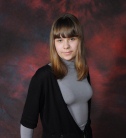 